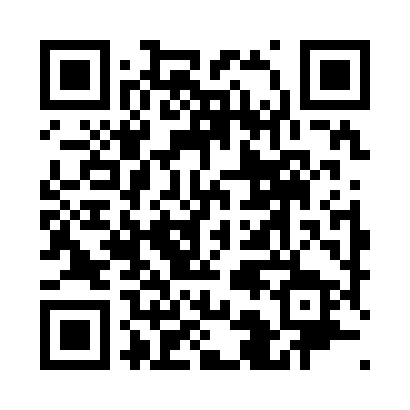 Prayer times for Chiselborough, Somerset, UKWed 1 May 2024 - Fri 31 May 2024High Latitude Method: Angle Based RulePrayer Calculation Method: Islamic Society of North AmericaAsar Calculation Method: HanafiPrayer times provided by https://www.salahtimes.comDateDayFajrSunriseDhuhrAsrMaghribIsha1Wed3:505:441:086:158:3310:282Thu3:475:421:086:168:3510:303Fri3:445:401:086:178:3610:334Sat3:425:381:086:188:3810:355Sun3:395:371:086:198:3910:386Mon3:365:351:086:198:4110:417Tue3:335:331:086:208:4310:438Wed3:305:321:076:218:4410:469Thu3:285:301:076:228:4610:4910Fri3:255:281:076:238:4710:5111Sat3:225:271:076:248:4910:5412Sun3:195:251:076:258:5010:5713Mon3:165:241:076:268:5211:0014Tue3:155:221:076:278:5311:0015Wed3:145:211:076:288:5511:0116Thu3:145:191:076:288:5611:0217Fri3:135:181:076:298:5811:0318Sat3:125:171:076:308:5911:0319Sun3:125:151:086:319:0011:0420Mon3:115:141:086:329:0211:0521Tue3:105:131:086:339:0311:0622Wed3:105:121:086:339:0411:0623Thu3:095:111:086:349:0611:0724Fri3:095:091:086:359:0711:0825Sat3:085:081:086:369:0811:0826Sun3:085:071:086:369:1011:0927Mon3:075:061:086:379:1111:1028Tue3:075:051:086:389:1211:1029Wed3:075:041:086:399:1311:1130Thu3:065:041:096:399:1411:1231Fri3:065:031:096:409:1511:12